отчет по результатам  самообследования МАОУДОД «ДШИ №15» Полное наименование  ОУ  в соответствии с уставом и свидетельством о внесении записи в Единый  государственный  реестр  юридических  лиц: муниципальное автономное образовательное учреждение дополнительного образования детей «Детская школа искусств №15»Юридический адрес 650992 г. Кемерово ул. Красная, 23б, помещение №2Фактический адрес 650992 г. Кемерово ул. Красная, 23б, помещение №2E-mail: moudo_dshi15@mail.ruСайт: www.artkem.ruГод основания 1981Учредитель Муниципальное образование город Кемерово. Функции и полномочия учредителя осуществляются Главой города Кемерово, администрацией города Кемерово в лице комитета по управлению муниципальным имуществом города Кемерово, управлением культуры, спорта и молодежной политики администрации города Кемерово.Место нахождения, почтовый адрес Учредителя: Россия, 650000, город Кемерово, ул. Притомская набережная, 7.Начальник управления культуры, спорта и молодежной политики – Карасева Ольга Юрьевна, т.приемной 36-69-61, часы работы: пн.-пт. с 8:30 до 17:30, обед с 12:30 до 13:30 Регистрация устава в ИФНС России по г.Кемерово от 27.03.2013г. за государственным регистрационным номером 2134205084979 (ОГРН 1024200719014) Предыдущая лицензия от 28.05.2013г. серия А  № 0003537 выдана Государственной службой по надзору и контролю в сфере образования Кемеровской области, действительна бессрочно.Действующая лицензия от 13.09.2013г. серия 42Л01  № 0000062 выдана Государственной службой по надзору и контролю в сфере образования Кемеровской области, действительна бессрочно                                                                                                                           Государственный статус: тип – образовательное учреждение дополнительного образования детей, вид – детская школа искусствШкола имеет право осуществления образовательной деятельности по следующим  образовательным программам:Дополнительные общеобразовательные предпрофессиональные  программы:("Фортепиано", "Струнные инструменты", "Народные инструменты", "Ударные и духовые инструменты", "Хореографическое творчество", "Искусство театра").Дополнительные общеобразовательные общеразвивающие программы:("Академическое пение", "Эстрадное пение", "Хореографическое искусство", "Искусство театра", "Общеэстетическое воспитание", "Школа раннего эстетического развития", "Музыкальное исполнительство: фортепиано, скрипка, гитара, флейта, домра, ударные инструменты")Руководители образовательного учреждения  Директор  Мамзер Наталья Олеговна, т. 58-38-24,часы работы: пн.-пт. с 9:00 до 18:00, обед с 13:00 до 14:00  Заместители директора: по учебно-воспитательной работе – Тимофеева Лариса Романовна, т. 58-72-19,часы работы: пн.-пт. с 9:00 до 18:00, обед с 13:00 до 14:00  по концертно-просветительской работе – Павлюк Оксана Александровна, т. 58-36-30,часы работы: пн.-пт. с 9:00 до 18:00, обед с 13:00 до 14:00  по административно-хозяйственной работе – Надымова Надежда Михайловна, т. 58-64- 82,работы: пн.-пт. с 9:00 до 18:00, обед с 13:00 до 14:00Сведения о кадровом составе    МАТЕРИАЛЬНЫЕ УСЛОВИЯ ОРГАНИЗАЦИИ ОБРАЗОВАТЕЛЬНОГО ПРОЦЕССА      1. Тип здания - кирпичное      2. Год ввода в эксплуатацию – 1960г.      3. Проектная мощность          - 900 учащихся      4. Реальная наполняемость    - 830 учащихся       5. Перечень  учебных кабинетов:                  а) кабинет индивидуальных занятий – 11 шт.                  б) кабинет теоретических дисциплин – 2 шт.                  в) театральная студия – 1 шт.                  г) эстрадная студия – 1 шт.                  д) кабинет хореографии – 3 шт.                   е) кабинет ударных инструментов – 1 шт.                   ж) хоровая студия – 1 шт.      6. Перечень мастерских:а) мастерская по пошиву сценических костюмов – 1 шт.7.      Библиотека: площадь – 14,7м2; книжный фонд – 4372 экз., в том числе учебники – 3956 экз., методическая литература – 416 экз., журналы - 185 экз.8.         Концертный зал - 1,  площадь – 48,0м2 ИНФОРМАЦИОННО - ТЕХНИЧЕСКИЕ СРЕДСТВА ОБЕСПЕЧЕНИЯ ОБРАЗОВАТЕЛЬНОГО ПРОЦЕССАКомпьютерные классы и комплексыСеть и сетевое оборудование1.Тип сети - Интернет2. Операционная система –Windows 7 Профессиональная                                                                              3. Количество станций                                                                                     4. Количество серверов                                                                                    5. Другое                                                                                                             Дополнительное оборудование  Электронные учебные программы, учебники, пособияНа  01.04.2013 г.Количество журналов – 185 шт.Количество методической литературы – 416 шт.Количество учебников – 3 956 шт.Количество всего книг – 4 372 шт.Цель: создание оптимальных организационно-педагогических условий, способствующих обеспечению доступного и высококачественного образования, реализации творческого потенциала, социальной активности учащихся, разностороннего развития личности ребенка, самореализации всех участников образовательного процесса. Задачи:Привести в соответствие с новым законодательством нормативно-правовую базу школы. Разработать и зарегистрировать новый Устав школы, получить новую лицензию на право образовательной деятельности в статусе школы предпрофессионального, дополнительного образования детей.Разработать Образовательную программу школы на основании новых федеральных государственных требований.Скорректировать учебные программы по предметам с учётом новых сроков обучения и федеральных государственных требований. Разработать контрольно-измерительные методические материалы для совершенствования критериев оценивания знаний и умений учащихся.Продолжить работу по качественному изменению материально-технического обеспечения образовательного процесса школы.Обеспечить качественный рост квалификации преподавательского состава школы, освоение новых методик, информационно-коммуникационных технологий.Проблемы функционирования школы: Необходимость приведения в соответствие с новым законодательством нормативно-правовой базы школы.Необходимость разработки образовательной программы школы в соответствии с новыми федеральными требованиями.Необходимость совершенствования учебно-методического обеспечения образовательного процесса.Недостаточный уровень материально-технического обеспечения образовательного процесса, соответствующего новым требованиям.Недостаточный уровень работы по повышению кадрового потенциала школы. Необходимость освоения новых методик, информационных и иных современных технологий, умения работать в новых условиях.За отчетный период среднесписочная численность педагогических работников ДШИ №15 составил 46 человек. 11 имеют педагогический свыше 30 лет. Администрацией школы ведётся планомерная работа по увеличению количества молодых специалистов. В текущем учебном году были приняты 1 преподаватель театральных дисциплин, выпускница института театра Кемеровского государственного университета культуры и искусств, 2 студентки института музыки на должность преподавателя хора и академического вокала. Практика приёма в школу студентов высших учебных заведений культуры и искусств показывает положительный эффект: к концу обучения студент полностью адаптирован к работе в школе, у него накоплен достаточный педагогический опыт для того, чтобы уже в первый год работы после окончания института показывать значительные результаты (создание творческих детских коллективов, участие в конкурсах различного уровня, творческие поездки, первичное обобщение педагогического опыта в форме методических разработок).	За отчетный период активизировалась работа по аттестации педагогических кадров. Количество преподавателей, повысивших свой квалификационный уровень, выросло. В настоящий момент в школе работает 13 преподавателей с высшей квалификационной категорией, 18 – с первой квалификационной категорией.  Также можно констатировать увеличение преподавателей, прошедших краткосрочные курсы повышения квалификации. В настоящий момент 100% преподавателей имеют удостоверение о прохождении курсов повышения. 	За отчетный период 12 преподавателей и 3 концертмейстера школы (30%) были поощрены Благодарственными письмами УКС и МП г. Кемерово за подготовку лауреатов городских конкурсов. Преподаватель Корнейко Ольга Александровна была награждена 	Почетной грамотой Министерства культуры Российской Федерации. Преподаватели Василенко Александр Владимирович и Глушкова Татьяна Владимировна стали лауреатами Губернаторской премии в области культуры и искусства. Все эти показатели свидетельствуют о достаточно высоком уровне профессиональной активности преподавателей школы.  Целью  методической работы администрации и педагогического коллектива ДШИ №15 за отчетный период было:  «Приведение в соответствие с новым законодательством нормативно-правовой базы школы, обновление учебно-методического комплекса в условиях введения новых федеральных государственных требований». В соответствии с поставленной целью, весь учебный год велась планомерная работа по совершенствованию нормативно-правовой базы (вносились изменения в Устав школы, разрабатывались новые локальные акты), обновлялся учебно-методический комплекс. Было разработано 6 новых дополнительных предпрофессиональных общеобразовательных программ (далее ДПОП), функционирование которых регламентируют  федеральные государственные требования. В структуру данных программ вошли такие разделы, как: учебный план, график учебного процесса, программы учебных предметов. Именно над этими важными разделами шла усиленная работа коллектива школы. Были разработаны новые учебные планы, составлен график образовательного процесса учреждения, преподавателями школы разработано 29 программ учебных предметов. В следующем учебном году необходимо продолжить работу по совершенствованию учебно-методического комплекса, а именно: усовершенствовать раздел ДПОП «Система и критерии оценок промежуточной и итоговой аттестации результатов освоения образовательной программы обучающимися»; в программах учебных предметов расширить раздел «Методическое обеспечение учебного процесса», более детально разработать раздел «Формы и методы контроля, система оценок».В целом, анализируя методическую работу, проведённую  в школе в прошедшем учебном году, можно выделить  следующие  положительные результаты: 98% преподавательского состава владеют основами компьютерной грамотности;преподаватели школы проводят большую работу по самообразованию, что отражается на качестве обучения (контрольные точки по итогам года, выпускные экзамены , 7 творческих отчётов и результаты конкурсов  показали высокий качественный уровень обучения в школе); преподаватели ведут планомерную работу по накоплению, систематизации, обобщению и трансляции своего педагогического опыта в форме разработки различных видов методической продукции: планов-конспектов уроков, комплексов упражнений для обучающихся, памяток для обучающихся, сценариев концертов и детских праздников, игр, методических рекомендаций;значительно улучшилась информационная культура преподавателей, что отражается в качестве разработанных ими методических материалов;В качестве недостатков в методической работе следует отметить:снижение количества публикаций, проведённых мастер-классов, открытых уроков;снизилась активность участия в научно-практических конференциях и семинарах.Согласно данным по контингенту учащихся  на 01.04.2014г. – 824 учащихся, из них бюджетное отделение – 647 учащихся, самоокупаемое отделение – 177 учащихся.  	Сравнительный анализ 2011-2012, 2012-2013, 2013-2014 учебных годов показывает небольшую положительную динамику по позиции «Количество отличников» и  незначительное снижение показателей по позициям «Процент доведения до выпуска», «Количество поступивших выпускников в СПУЗы и ВУЗы», что, в целом, не препятствует выполнению муниципального задания. Администрация школы уделяет особое внимание концертно-просветительской работе. Ежегодно школа дает более 200 концертов для различных слоев населения г. Кемерово. Это мероприятия в рамках программы «Семья», программы «Качество жизни пожилых людей и инвалидов», программы «Дети инвалиды» и др. Всего в школе функционируют 24 творческих коллектива, которые выступают на таких  социально-значимых мероприятиях, как «День шахтера», «День Победы», Губернаторские приемы, приемы Главы города. Все значимые события  культурной и общественной жизни города и области обязательно проходят с участием учащихся ДШИ №15. Творческие коллективы и солисты школы являются постоянными участниками праздничных мероприятий в Управлении МВД РФ по г. Кемерово, в Управлении МВД РФ по КО, в Главном Управлении Федеральной Службы Исполнения Наказаний, в КУМИ администрации КО,  в Диагностическом центре, в Детском психоневрологическом санатории «Искорка», в Областном клиническом госпитале для ветеранов войн, в Областной клинической офтальмологической больнице, в Областной стоматологической поликлинике,  в Управлении Федеральной службы РФ по контролю за оборотом наркотиков,  в Центре переподготовки сотрудников Внутренних дел, в Автоколонне № 1237 и др.За отчетный период для учащихся и родителей общеэстетического отделения было проведено 38 театрализованных отчетных концертов. Отчетный концерт хореографического отделения «Танцевальный серпантин» прошел на сцене Кемеровской государственной областной филармонии им. Б.Т.Штоколова. Учащиеся театрального отделения завершили учебный год фестивалем «Театральный калейдоскоп», который состоял из 7 спектаклей. За отчетный период было проведено 237 мероприятий, из  них: 160 концертов, 72 спектакля, 5 выставок.                                                                                               Общее количество зрителей, посетивших эти мероприятия – 54 410 человек. В 2013-2014 учебном году введены  6 дополнительных предпрофессиональных образовательных программ: «Фортепиано», «Струнные инструменты», «Духовые и ударные инструменты», «Народные инструменты», «Хореографическое творчество», «Искусство театра». Открытие новых отделений не планируется.Школа получила новую лицензию на осуществление образовательной деятельности 28 мая 2013 года. В соответствии с приложением к лицензии ДШИ №15 получила право на введение шести ДПОП в соответствии с ФГТ: в области музыкального искусства: «Фортепиано», «Струнные инструменты», «Духовые и ударные инструменты», «Народные инструменты»; в области хореографического искусства «Хореографическое творчество»; в области театрального искусства «Искусство театра». Дополнительные общеобразовательные программы сохранены в том же объеме. Инновационная работа школы была направлена на введение предпрофессиональных образовательных программ с 01.09.2013г. Обновлена нормативная база школы, разработаны новые образовательные программы, созданы новые разделы на официальном сайте школы в соответствии с требованиями законодательства. Остальные направления деятельности: образовательная, учебно-методическая, концертно-просветительская велись в традиционной форме. В результате реализации программ и проектов школа добилась определенных успехов. По результатам работы по программе энергосбережения заместитель директора по АХР Надымова Н.М. была награждена премией и благодарственным письмом администрации города Кемерово. Полностью заменены все ветхие оконные блоки, снизилось потребление холодной воды на 3,2%, тепловой энергии на 12,9%, электроэнергии на 0,2%. Участие в городских программах позволяет школе реализовывать свой творческий потенциал, создает привлекательный имидж учреждения в городе и области, помогает решать социально значимые задачи, воспитывает чувство патриотизма, формирует культурную среду города. Работа по программе «Дети-инвалиды» формирует у обучающихся школы чувство сострадания к детям с ограниченными возможностями. Акции  «Мягкая игрушка каждому ребенку», «Подари любимую книжку», которые проходили в школе, дают возможность подарить более 200 мягких игрушек и более 100 книг пациентам детского психоневрологического санатория «Искорка». Программа «Каникулы» позволяет в летний период организовывать на базе школы работу творческой профильной смены, оздоравливать детей в загородном лагере, бассейне, вывозить их на экскурсии, творческие поездки по стране и за ее пределы. Показатели деятельности МАОУДОД «Детская школа искусств № 15» по результатам самообследования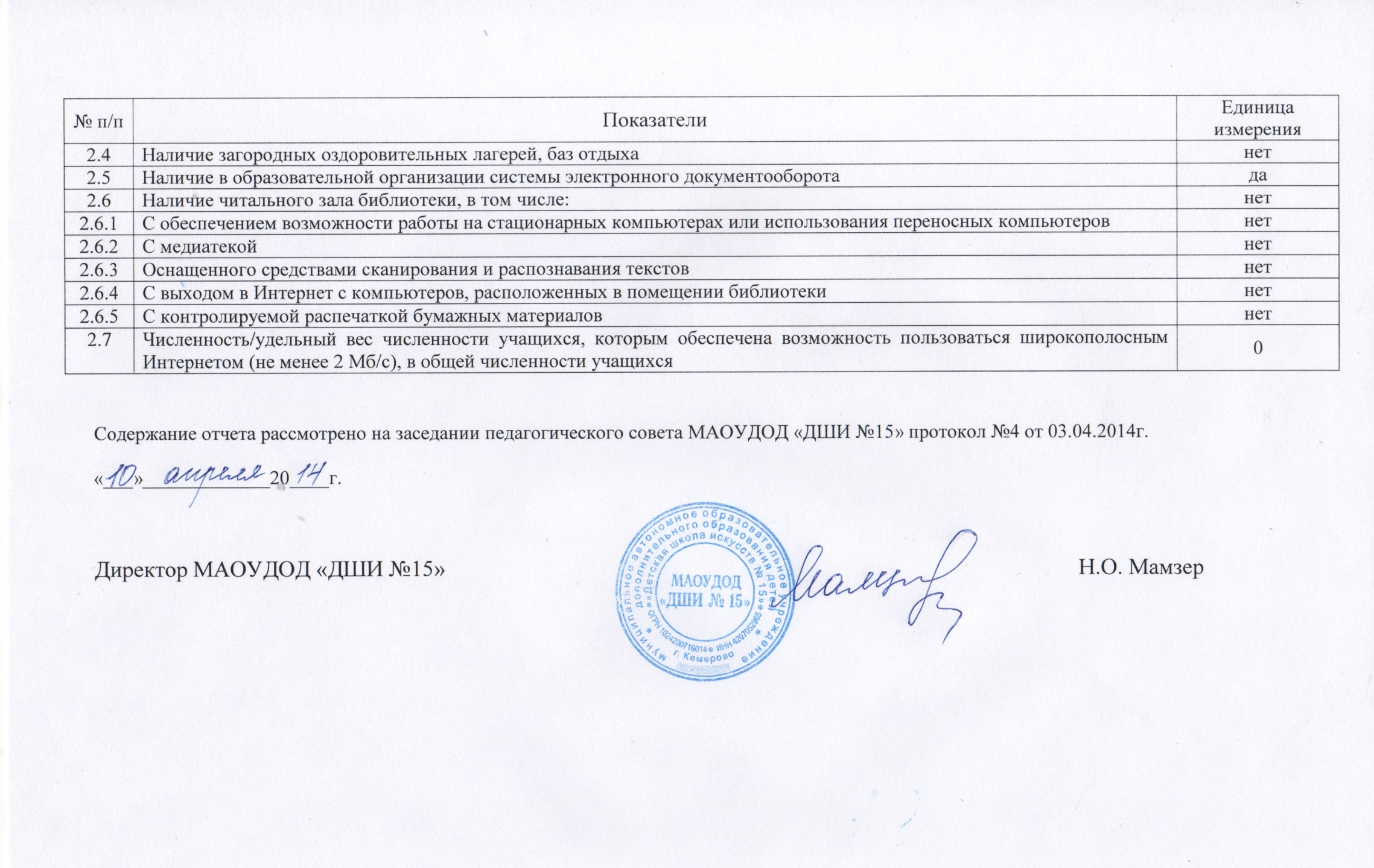 № п/пДолжностьпо тарификацииФ.И.О.Образование,образовательное учреждение профессионального образования,год окончания, специальностьпо дипломуКвалификационная категория,званияДиректор, преподаватель теоретических дисциплинМамзер Наталья ОлеговнаВысшее,Кемеровский государственный университет, 1987г., история.Прокопьевское музыкальное училище, 1979г., теория музыкиВысшая  квалификационная категория по должности «директор»,Перваяквалификационная категория по должности «преподаватель»Заместитель  директора по учебно-воспитательной работе, концертмейстерТимофеева Лариса РомановнаВысшее,Ставропольский государственный университет, 2002г., филология.Ставропольское музыкальное училище, 1990г., фортепианоПерваяквалификационная категория по должности «заместитель директора по УВР»Высшая  квалификационная категория по должности «концертмейстер»Заместитель директора по концертно-просветительской работе, преподаватель хора и вокалаПавлюк Оксана АлександровнаВысшее,Кемеровский государственный институт искусств и культуры, 1999г., дирижирование.Кемеровское музыкальное училище, 1994г., хоровое дирижированиеПерваяквалификационная категорияПреподаватель по классу ударных инструментовБаглык Владимир ФёдоровичСреднее профессиональное,Орджоникидзевское музыкальное училище, 1968г., ударные инструментыВысшая  квалификационная категорияПреподаватель хора и вокалаБайрамгалина Ольга НаильевнаСреднее профессиональное,Кемеровский музыкальный колледж, 2012г., артист хора, ансамбляКонцертмейстерБашкин Геннадий ИвановичСреднее профессиональное,Кемеровское музыкальное училище, 1975г., баянПреподаватель театральных дисциплинБаутина Любовь АлександровнаВысшее,Кемеровский государственный университет культуры и искусств, 2012г.,  народное художественное творчество.Вторая квалификационная категорияПреподаватель по классу фортепианоБельтюгова Ирина НиколаевнаВысшее,Новосибирская государственная консерватория им. М. И. Глинки, 1979г., фортепианоВысшая  квалификационная категорияПреподаватель по классу гитарыБеляев Николай ВикторовичСреднее профессиональное,Кемеровское областное училище культуры, 2007г.,  социально-культурная деятельность и народно-художественное творчествоПервая  квалификационная категорияПреподаватель по классу фольклорного ансамбляВасиленко Александр ВладимировичВысшее,Кемеровский государственный университет культуры и искусств, 2010г., народное художественное творчество.Кемеровское музыкальное училище, 2005г., инструментальное исполнительствоПервая квалификационная категорияПреподаватель по классу фортепианоВеселова Ирина ВячеславовнаСреднее профессиональное,Бийское музыкальное училище, 1981г., фортепианоВторая квалификационная категорияПреподаватель по классу домрыГлушкова Татьяна ВладимировнаВысшее,Кемеровский государственный университет культуры и искусств, 2010г., народное художественное творчество.Кемеровское областное училище культуры, 2005г., социально-культурная деятельность и народно-художественное творчествоПервая  квалификационная категорияПреподаватель хора и вокалаГоржевская Марина АлександровнаВысшее,Кемеровский государственный университет культуры и искусств, 2009 г., дирижирование.Кемеровское музыкальное училище, 2004г., хоровое дирижированиеПервая  квалификационная категорияПреподаватель хора и вокалаГудкова Вероника ВалерьевнаСреднее профессиональное,Омское  музыкальное училище (колледж), 2013г., руководитель творческого коллектива, преподаватель хоровых дисциплин, артист хора, ансамбляКонцертмейстерДёмина Ирина АлександровнаВысшее,Кемеровский государственный институт культуры, 1986г., культурно-просветительная работа.Кемеровское музыкальное училище, 1981г., фортепианоВторая квалификационная категорияКонцертмейстерЕлизарова Юлия ВикторовнаСреднее профессиональное,Кемеровское музыкальное училище, 1997г., фортепианоВысшая  квалификационная категорияПреподаватель хореографических дисциплинЕлонова Наталья ТимиргалеевнаВысшее,Кемеровский государственный институт культуры, 1993г., организация художественного творчестваВысшая  квалификационная категорияПреподаватель эстрадного вокалаЗданевич Надежда НиколаевнаВысшее,Кемеровский государственный институт культуры, 1991г.,  культурно-просветительная работа.Новосибирское музыкальное училище, 1983г., хоровое дирижированиеВысшая  квалификационная категорияПреподаватель хореографических дисциплинИсаева Анна АнатольевнаВысшее,Кемеровский государственный университет культуры и искусств, 2005г., народно-художественное творчество.Кемеровское областное училище культуры, 1999г.,  социально-культурная деятельность и народно-художественное творчествоВысшая  квалификационная категорияПреподаватель хореографических дисциплинКарецков Андрей ГеоргиевичВысшее,Кемеровский государственный институт культуры и искусств, 1997г.,  народное художественное творчество.Перваяквалификационная категорияПреподаватель английского языкаКленикова Екатерина АлександровнаВысшее,Кемеровский государственный университет, 2005г., филологияПреподаватель  по классу фортепиано, концертмейстерКнутова Алиса ВикторовнаВысшее,Уральский государственный педагогический университет, 2008г., музыкальное образование.Кемеровское музыкальное училище, 2004г., инструментальное исполнительствоПервая квалификационная категорияПреподаватель  по классу фортепианоКолесова Елена АнатольевнаСреднее профессиональное,Прокопьевское музыкальное училище,  1985г., фортепианоПерваяквалификационная категорияПреподаватель эстрадного вокалаКоншу Дмитрий АлександровичСреднее профессиональное,Кемеровское областное училище культуры, 2005г.,  социально-культурная деятельность и народно-художественное творчествоВторая квалификационная категорияПреподаватель театральных дисциплинКорнейко Ольга АлександровнаВысшее,Кемеровский государственный институт культуры, 1988г.,  культурно-просветительная работа.Высшая  квалификационная категорияПреподаватель музыкиКравченко Руслана ВладимировнаСреднее профессиональное,Кемеровское областное училище культуры, 1993г., культпросвет работа и самодеятельное творчествоПреподаватель по классу фортепианоКурапова Татьяна АндреевнаВысшее,Кемеровский государственный институт культуры, 1985г., культурно-просветительная работа.Кемеровское музыкальное училище, 1975г., фортепианоПерваяквалификационная категорияКонцертмейстерКущанова Татьяна НиколаевнаСреднее профессиональное,Целиноградское музыкальное училище, 1992г., теория музыкиПерваяквалификационная категорияПреподаватель театральных дисциплинЛогинова Эрика ПавловнаВысшее,Кемеровский государственный университет культуры и искусств, 2013г.КонцертмейстерМалашинин Сергей ВладимировичВысшее,Кемеровский государственный университет культуры и искусств, 2011г.,  народное художественное творчество.Вторая квалификационная категорияПреподаватель по классу флейтыМалюгина Ольга ЮрьевнаВысшее,Кемеровский государственный университет культуры и искусств, 2009г., бакалавр «Музыкальное искусство»Усть-Каменогорский колледж искусств, 2005г., флейта.Первая квалификационная категорияПреподаватель хора и вокалаМельникова Ольга ВладимировнаВысшее,Кемеровский государственный университет культуры и искусств, 2009 г., дирижирование.Новокузнецкое педагогическое училище № 1, 2004г., музыкальное образованиеПерваяквалификационная категорияПреподаватель хореографических дисциплинМилованов Виктор ЮрьевичВысшее,Московский государственный институт культуры, 1976г., культурно-просветительная работаЗаслуженный работник культуры РФ, Высшая  квалификационная категорияПреподаватель хора, вокалаНайверт Лидия ЭдуардовнаСреднее профессиональное,Кемеровское музыкальное училище, 1981г., хоровое дирижированиеПерваяквалификационная категорияПреподаватель по классу фортепианоНайверт Татьяна АнатольевнаВысшее,Кемеровский государственный университет культуры и искусств, 2009г., бакалавр музыкального искусства.Кемеровское музыкальное училище, 2005г., инструментальное исполнительствоПерваяквалификационная категорияПреподаватель по классу гитарыНехорошева Галина СергеевнаСреднее профессиональное,Прокопьевский колледж искусств, 2012г., преподаватель игры на гитаре, артист оркестра (ансамбля), концертмейстерКонцертмейстер, преподаватель по классу фортепианоОвчинникова Ульяна Игоревна Высшее,Кемеровское музыкальное училище, 2006г., инструментальное исполнительствоВысшая квалификационная категория по должности «концертмейстер», Перваяквалификационная категорияпо должности «преподаватель»Преподаватель теоретических дисциплинПодъяблонская Оксана АнатольевнаВысшее,Кемеровская государственная академия культуры и искусств, 2004г., дирижирование.Кемеровское музыкальное училище, 1999г., теория музыкиПерваяквалификационная категорияПреподаватель по классу скрипкиПаули Екатерина СергеевнаВысшее,Кемеровский государственный университет культуры и искусств, 2005г.,  народное художественное творчество.Вторая квалификационная категорияПреподаватель хореографических дисциплинСенина Лилия ГеннадиевнаВысшее,Кемеровский государственный институт культуры, 1994., художественное творчество.Вторая квалификационная категорияПреподаватель хореографических дисциплинСошников Дмитрий ВалерьевичСреднее профессиональное,Кемеровское областное училище культуры, 2001г.,  социально-культурная деятельность и народно-художественное творчествоВысшаяквалификационная категорияПреподаватель по классу фортепианоУшакова Людмила СавельевнаВысшее,Кемеровский государственный институт культуры, 1974г., культурно-просветительная работа.Кемеровское музыкальное училище, 1966г., фортепианоПерваяквалификационная категорияПреподаватель теоретических дисциплинУшакова Наталья ВасильевнаВысшее,Молдавский государственный институт искусств, 1988г., культурно-просветительная работаПервая квалификационная категорияПреподаватель теоретических дисциплинФедорцова Илона ВикторовнаВысшее,Кемеровский государственный институт искусств и культуры, 1999г., дирижирование.Кемеровское музыкальное училище, 1990г., хоровое дирижированиеВысшаяквалификационная категорияПреподаватель общеэстетического отделенияЧумина Надежда ВалерьевнаВысшее,Кузбасская государственная  педагогическая академия, 2009г., педагогика и методика начального образования.Кемеровское педагогическое училище № 1, 1991г., преподавание в начальных классах общеобразовательной школыПервая квалификационная категорияПреподаватель по классу фортепианоШеховцова Людмила АлексеевнаСреднее профессиональное,Кемеровское музыкальное училище, 1985г., фортепианоПервая квалификационная категория№Описание компьютерного класса или комплекса (спецификации серверов, рабочих станций)Установлен(кабинет информатики, учебные кабинеты, администрация и пр.)Использование (предметы)ГодустановкиНоутбук АSUSКабинет директора Ведение школьной документации2010Ноутбук АSUSКабинет директора Ведение школьной документации2008Планшет ПК Кабинет директора Ведение школьной документации2012Ноутбук AcerКабинет зам. директора по УВРВедение школьной документации2009Моноблок-компьютерКабинет 26сольфеджио2012Моноблок-компьютерКабинет 31сольфеджио2012Моноблок-компьютерКабинет зам. директора по УВРВедение школьной документации2014Моноблок-компьютерКабинет 33сольфеджио2014Ноутбук  SamsungКабинет 36Вокал, выездные концерты2008Компьютер PrestigioКабинет 36Организация концертной деятельности2014Ноутбук ASUSКабинет 23Ведение школьной документации2012Компьютер KraftwayКабинет начальника хозяйственного отделаВедение школьной документации2006Компьютер KraftwayКабинет хореографического отделенияВедение школьной документации2008Компьютер KraftwayБиблиотекаВедение школьной документации2007Компьютер Кабинет зам. директора по КПРВедение школьной документации2011Компьютер Pentium 4Кабинет 36Организация концертной деятельности2005Компьютер DNSКабинет специалиста по кадрамВедение школьной документации2012Компьютер DNSКабинет зам. директора по АХРВедение учебной документации2012Компьютер DNSКабинет 36Организация концертной деятельности2012Ноутбук ASUSКабинет зам. директора по КПРВедение школьной документации2014НаименованиеХарактеристикиКол-воПроизводительфакс-модемZyxel Omni 56K NEO1КитайсканерEPSON PERFECTION 12701Китаймонитор LG L1750SQ-SN Silver2Кореямонитор Samsunq 943 N ESB Silver4МалайзиякомпьютерPentium 4 S 4784 CD Rover SCa, iru Home 7202РоссиякомпьютерKraftway KR-46a  Black 3РоссиякондиционерMIDEA, De Longhi PAC2КитайноутбукSamsung R4101КитайноутбукASUS К 73S4Россияфакс Panasonic1МалайзияМФУНР COLOR, Epson Stylus2Китайпринтерлазерный НР LaserJet Р1505 USB3Вьетнампринтер-сканер-копирлазерный HP LaserJet M10051Китайкопировальный аппаратCanon 1Китайкопировальный аппаратKyocera Mita КМ-1500 (А4, 15 копий/мин)1Китайплазменный телевизор Samsunq 42A451P1 Black1Словакиятелевизор Samsunq CS-21K9v, LG RT-21FD15V,  3Китай, телевизорTOSHIBA ЖК 42 DM1Китайпроигрыватель DVDSamsunq, LG3Кореявидеокамерацифровая JVC GZ-MG201КитайвидеокамераSONI1Китайпланшет ПК1Китайрадиотелефон  Panasonic1КитайпринтерSamsunq, Brother HL2Китаймоноблок-компьютерНР1Чехиямоноблок-компьютерDNS2Россиямоноблок-компьютерHP Pavilion1КитайкомпьютерDNS3РоссияНаименование программыРазработчикиПрименениеНабор дисков  CLASSIKAL  GOLD (50)АТ MusicАудиопособие на уроках теоретического цикла (слушание музыки, музыкальная литература)Набор  Антология  русской и западно-европейской музыкиXII – XX в.в. (70)1995-1996 А. И Ю. Зверевы1995-2006 «Доминанта»www.dominanta.infoПособие на уроках теоретического цикла (слушание музыки, музыкальная литература)The Virmvoso CollectionMAGIC  ENGLISH  № 1-8DeAGOSTINI (DeA)Наглядное и дидактическое пособие для уроков английского языка у дошкольниковОперы, симфоническая и инструментальная музыка, изучаемая в классе музыкальной литературы Квадродиск 1999www.Quatro.ruАудиопособие на уроках теоретического цикла (слушание музыки, музыкальная литература)Аудиоэнциклопедии«Музыкальный букварь»«Музыкальные инструменты»«Русские композиторы»«Зарубежные композиторы»Детское музыкальное издательство «ТВИК» 2006г.Аудиопособие на уроках по развитию музыкальных способностей, слушанию музыки и музыкальной грамоте, музыкальной литературеМузыкальная энциклопедия. Классика энциклопедийБалет. Классика энциклопедийDirectMEDIAАудиопособие на уроках по музыкальной литературе, беседам о хореографическом искусствеШедевры мировой живописи. 11111 репродукцийDirectMEDIAАудиопособие на уроках теоретического цикла для всех отделений школыСокровища мирового искусстваИстории костюма. Древний мирАнтичность. Литература и искусствоИскусство средних веков.   ч.1   ВозрождениеМодернИскусство средних веков.   ч.2   ГотикаБароккоРомантизмИмпрессионизм.  ПостимпрессионизмDirectMEDIAАудиопособие на уроках теоретического цикла для всех отделений школыМ.Б. Кушнир  Аудиопособие для музыкальной литературы для учебных заведений (40)«Музыкальный Издательский Дом Ландграф»Аудиопособие на уроках по слушанию музыки и музыкальной литературеМ.Б. Кушнир Комплексное аудиовизуальное пособие по слушанию музыки и изучению оперно-балетных жанров  «Оперы и балеты» (40)«Музыкальный Издательский Дом Ландграф»Аудиопособие на уроках теоретического цикла для всех отделений школыР. Щедрин  «Конёк- горбунок».Студия  Арт видео «Мир искусства»Видеопособие для  теоретического цикла для хореографического отделенияСокровища мировой классики «Вольфганг Амадей Моцарт»Издательство Ридерс ДайджестВидеопособие для  теоретического цикла для  музыкального отделенияКлассика энциклопедий  «Балет»ООО ПитлэндВидеопособие для  теоретического цикла для хореографического отделенияП. И. Чайковский «Евгений  Онегин», опера2 дискаВидеопособие для  теоретического цикла для  музыкального отделенияМ.И. Глинка «Жизнь за царя», операВидеопособие для  теоретического цикла для  музыкального отделения«Евгений Кисин», Русская исполнительская школаООО «Аудитория»Видеопособие для  теоретического цикла для  музыкального отделения«Отелло»,  «Тоска»ООО  Мега видеоВидеопособие для  теоретического цикла для  музыкального отделения«Севильский цирюльник»ООО  «Юниверсал  мьюзик»Видеопособие для  теоретического цикла для  музыкального отделенияС. Прокофьев «Петя и волк», сказка- балетСтудия Арт видео «Мир искусства»Видеопособие для  теоретического цикла для  музыкального и хореографического  отделенийМузыкальный словарьООО Директ МедиаВидеопособие для  теоретического цикла для  музыкального отделенияМир  балета  «Рудольф Нуриев»Видеопособие для  теоретического цикла для хореографического отделения«Дон Кихот»,  «Война и мир»,  Рудольф НуриевВидеопособие для  теоретического цикла для хореографического отделенияИсторическое кино, 7ООО  «Олимпий»Видеопособие на уроках теоретического цикла для всех отделений школыШкольная программа на экранеООО  Медиа  АльянсВидеопособие на уроках теоретического цикла для всех отделений школыА. Гречанинов  «Детский альбом»«Musik Produkt»Видеопособие для  теоретического цикла для  музыкального отделенияП. Чайковский «Детский альбом»«Musik Produkt»Видеопособие для  теоретического цикла для  музыкального отделенияИ. Ядова  «Пособие для развития навыка подбора по слуху» (фортепиано)Издательский дом «Композитор»Видеопособие для  теоретического цикла для  музыкального отделения«Карнавал игрушек»Издательский дом «Композитор»Видеопособие для  теоретического цикла для  музыкального отделения«Детский танец»Студия Арт видео «Мир искусства»Видеопособие для  теоретического цикла для хореографического отделения«Классический  танец»Студия Арт видео «Мир искусства»Видеопособие для  теоретического цикла для хореографического отделенияСычёва  «Первые уроки музыки»DirectMEDIAВидеопособие для  теоретического цикла для  музыкального отделения«Малыш и музыка»DirectMEDIAВидеопособие для  теоретического цикла для  музыкального отделенияАудио- диск  к семинару Карла ОрфаАудиопособие на уроках теоретического цикла для всех отделений школы№ п/пПоказателиЕдиница измерения1.Образовательная деятельность1.1Общая численность обучающихся, в том числе:647 чел.1.1.1детей дошкольного возраста (3-7 лет)109 чел./17%1.1.2детей младшего школьного возраста (7-11 лет)285 чел./ 44%1.1.3детей среднего школьного возраста (11-15 лет)165 чел./25 %1.1.4детей старшего школьного возраста (15-17 лет)88 чел./14 %1.2Численность учащихся, обучающихся по образовательным программам по договорам об оказании платных образовательных услуг178 чел.1.3Численность/удельный вес численности учащихся, занимающихся в 2-х и более объединениях (кружках, секциях, клубах), в общей численности учащихся32 чел./5%1.4Численность/удельный вес численности учащихся с применением дистанционных образовательных технологий, электронного обучения, в общей численности учащихся01.5Численность/удельный вес численности учащихся по образовательным программам для детей с выдающимися способностями, в общей численности детей01.6Численность/удельный вес численности учащихся по образовательным программам, направленным на работу с детьми с особыми потребностями в образовании, в общей численности учащихся, в том числе:36 чел./5,5%1.6.1Учащиеся с ограниченными возможностями здоровья5 чел./0,8%1.6.2Дети-сироты, дети, оставшиеся без попечения родителей19 чел./2,9%1.6.3Дети-мигранты01.6.4Дети, попавшие в трудную жизненную ситуацию12 чел./1,8%1.7Численность /удельный вес численности учащихся, занимающихся учебно-исследовательской, проектной деятельностью, в общей численности учащихся01.8Численность /удельный вес численности учащихся, принявших участие в массовых мероприятиях (конкурсы, соревнования, фестивали, конференции), в общей численности учащихся, в том числе:615 чел./ 95%1.8.1На муниципальном уровне212 чел./ 33%1.8.2На региональном уровне35 чел./ 5%1.8.3На межрегиональном уровне01.8.4На федеральном уровне01.8.5На международном уровне368 чел./ 57%1.9Численность /удельный вес численности учащихся-победителей и призеров массовых мероприятий (конкурсы, соревнования, фестивали, конференции), в общей численности учащихся, в том числе:578чел./ 89%1.9.1На муниципальном уровне188 чел./ 29%1.9.2На региональном уровне26 чел./ 4%1.9.3На межрегиональном уровне01.9.4На федеральном уровне01.9.5На международном уровне364 чел./ 56%1.10Численность /удельный вес численности учащихся, участвующих в образовательных и социальных проектах, в общей численности учащихся, в том числе:665 чел./103%1.10.1 Муниципального уровня462 чел./71%1.10.2 Регионального уровня123 чел./19%1.10.3 Межрегионального уровня64 чел./10%1.10.4 Федерального уровня16 чел./3%1.10.5 Международного уровня01.11Количество массовых мероприятий, проведённых образовательной организацией, в том числе:2411.11.1На муниципальном уровне1561.11.2На региональном уровне481.11.3На межрегиональном уровне191.11.4На федеральном уровне151.11.5На международном уровне31.12Общая численность педагогических работников46 чел.1.13Численность /удельный вес численности педагогических работников, имеющих высшее образование, в общей численности педагогических работников32 чел./ 69%1.14Численность /удельный вес численности педагогических работников, имеющих высшее образование педагогической направленности (профиля), в общей численности педагогических работников31 чел./ 67%1.15Численность /удельный вес численности педагогических работников, имеющих среднее профессиональное образование, в общей численности педагогических работников14 чел./ 30%1.16 Численность /удельный вес численности педагогических работников, имеющих среднее профессиональное образование педагогической направленности (профиля), в общей численности педагогических работников14 чел./ 30%1.17Численность /удельный вес численности педагогических работников, которым по результатам аттестации присвоена квалификационная категория, в общей численности педагогических работников31 чел./ 67 %1.17.1Высшая13 чел./ 28%1.17.2Первая 18 чел./ 39%1.18Численность /удельный вес численности педагогических работников в общей численности педагогических работников, педагогический стаж которых составляет:чел./%1.18.1До 5 лет6 чел./ 13%1.18.2Свыше 30 лет11 чел./ 24%1.19Численность /удельный вес численности педагогических работников в общей численности педагогических работников в возрасте до 30 лет11 чел./ 24%1.20Численность /удельный вес численности педагогических работников в общей численности педагогических работников в возрасте от 55 лет7 чел./ 15%1.21Численность /удельный вес численности педагогических и административно-хозяйственных работников, прошедших за последние 5 лет повышение квалификации/профессиональную переподготовку по профилю педагогической деятельности или иной осуществляемой ими образовательной деятельности, в общей численности педагогических и административно-хозяйственных работников47 чел./ 98%1.22Численность /удельный вес численности специалистов, обеспечивающих методическую деятельность образовательной организации, в общей численности сотрудников образовательной организации46 чел./ 100%1.23Количество публикаций, подготовленных педагогическими работниками образовательной организации:1.23.1За 3 года26 ед.1.23.2За отчётный период7 ед.1.24Наличие в организации дополнительного образования системы психолого-педагогической поддержки одарённых детей, иных групп детей, требующих повышенного педагогического вниманияда2.Инфраструктура 2.1Количество компьютеров в расчете на одного учащегося 02.2Количество помещений для осуществления образовательной деятельности, в том числе:202.2.1Учебный класс162.2.2Лаборатория 02.2.3Мастерская 12.2.4Танцевальный класс32.2.5Спортивный зал02.2.6Бассейн 02.3Количество помещений для организации досуговой деятельности учащихся, в том числе: 12.3.1Актовый зал02.3.2Концертный зал 12.3.3Игровое помещение 0